W MARCU NA ANGIELSKIM:„SPRING”-  poznanie słownictwa: flower, ladybug, butterfly, sun, bird, bee- rozpoznawanie obrazków- reakcja na podane po angielsku słowa- zabawa przy piosence „Fly, fly butterfly”„Easter”- poznanie słownictwa i zabawy utrwalające: easter bunny, easter eggs, basket, tulip, lamb, chick, daffodil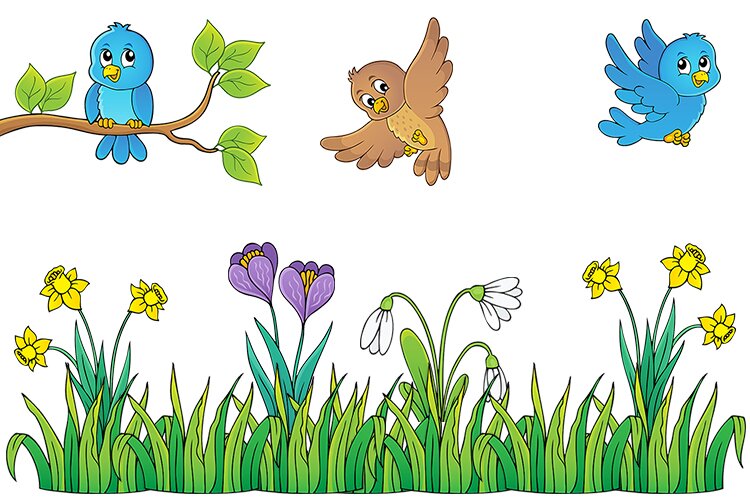 